Załącznik 1FORMULARZ OFERTY„EC1 Łódź-Miasto Kultury” w Łodzi 
ul. Targowa 1/3 90-022 ŁódźPostepowanie nr 601/DIM/BSU/2020W odpowiedzi na zaproszenie do składania ofert w postępowaniu na świadczenie usługi telefonii komórkowejMy niżej podpisani:/nazwa (firma) dokładny adres Wykonawcy, NIP/ZAPOZNALIŚMY SIĘ z treścią zapytania i nie wnosimy do niego zastrzeżeń oraz otrzymaliśmy wszystkie informacje niezbędne do przygotowania niniejszej oferty.SKŁADAMY OFERTĘ na wykonanie przedmiotu zamówienia zgodnie z treścią zaproszenia do składania ofert.OFERUJEMY wykonanie przedmiotu zamówienia: za CENĘ OFERTOWĄ (ryczałtową):……..……………….…… zł brutto ……………………… zł (słownie: …………………………………) w tym podatek VAT ……… %. Cena obliczona zgodnie z poniższą tabelą:ZOBOWIĄZUJEMY SIĘ do wykonania zamówienia zgodnie z opisem przedmiotu zamówienia, z należytą starannością, w terminie i miejscu dostaw ustalonym z Zamawiającym.ZOBOWIĄZUJEMY SIĘ do świadczenia usługi w terminie 24 miesięcy od dnia zawarcia umowy przy czym dostawa sprzętu nastąpi najpóźniej w terminie 14 dni od dnia podpisania umowy.OŚWIADCZAMY, ŻE oferowany sprzęt objęty jest gwarancją producenta obowiązującą 
w terminie realizacji umowy. OŚWIADCZAMY, ŻE w okresie obowiązywania umowy Zamawiający będzie mógł zwiększyć liczbę abonamentów oraz usług mobilnego dostępu do Internetu na warunkach określonych w Zaproszeniu do złożenia oferty oraz niniejszej ofercie.AKCEPTUJEMY warunki płatności określone w zaproszeniu do składania ofert.UWAŻAMY SIĘ za związanych niniejszą ofertą przez okres 30 dni od dnia upływu terminu składania ofert.WSZELKĄ KORESPONDENCJĘ w sprawie niniejszego postępowania należy kierować do:Imię i nazwisko: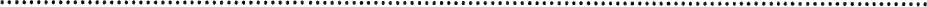 Adres:…………………………………………………………………………………………………………………………………Telefon: ……………………………………………………………………….Faks: …………………………………………..Adres e-mail:……………………………………………………………….dnia- 2020 roku							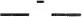 									podpisUsługi telefoniczne i dostępu do InternetuUsługi telefoniczne i dostępu do InternetuUsługi telefoniczne i dostępu do InternetuUsługi telefoniczne i dostępu do InternetuLiczba abonamentówLiczba miesięcy obowiązywania umowyCena miesięczna abonamentuWartość netto(I x II x III)Stawka VAT (%)Wartość brutto oferty(IV + V)IIIIIIIVVVI5524Dostawa sprzętuDostawa sprzętuDostawa sprzętuDostawa sprzętuDostawa sprzętuDostawa sprzętuLiczba urządzeńMarka, model typ urządzeniaCena urządzeńWartość netto (II x III)Podatek VAT (%)Wartość brutto 
(IV + V)IIIIIIIVVVI2iPhone 11 pro 64GBRAZEM:(usługi + urządzenia)RAZEM:(usługi + urządzenia)